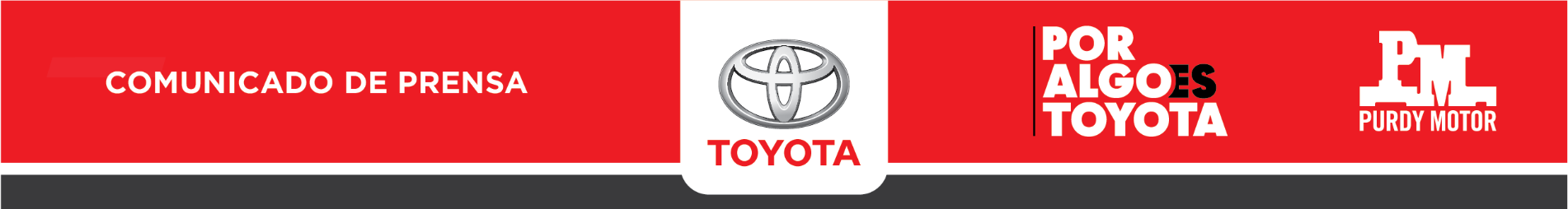 Toyota Hilux 2021Llega a Costa Rica uno de los pick up más fuertes del segmentoNuevo Toyota Hilux viene en todas sus versiones con motor EURO 4, el cual es más amigable con el ambiente. Versión Limited cuenta con la última actualización de sistemas de seguridad, Toyota Safety Sense. San José, febrero 2021. Purdy Motor, con el respaldo de Grupo Purdy, introduce el Toyota Hilux 2021, con un diseño exterior renovado y mejoras importantes en el desempeño, confort y seguridad para los amantes del pick up de más venta en Costa Rica. “El nuevo Toyota Hilux, uno de los modelos más emblemáticos del segmento 4x4, aterriza con una alta potencia, y versatilidad que le permite al conductor llegar a cualquier destino sin preocuparse por el camino. Además, las mejoras en desempeño lo hacen más económico y eficiente”, aseguró Mauricio Barquero, jefe de Capacitación Comercial de Grupo Purdy.Más fuerte que nunca. En las versiones del motor 2.8 se ha aumentado la potencia a 201 caballos de fuerza, es decir, 27 más que el actual. Mientras que en las versiones automáticas  llega al sorprendente número de 500 newton metros de torque, convirtiéndolo en uno de los pick up más fuertes en su segmento. Los motores Turbodiésel Intercooler de última generación presentes en este nuevo modelo están respaldados por la normativa EURO 4, lo cual indica que son mucho más limpios y amigables con el ambiente.¿Qué ofrece en materia de diseño? Este nuevo pick up posee un amplio espacio en la cabina que brinda mayor comodidad al conductor y a los pasajeros; ideal para viajes dentro y fuera de la ciudad. Además, viene acompañado de detalles de lujo y alta tecnología, como el novedoso sistema de audio con pantalla táctil y conectividad a teléfonos inteligentes por medio de Android Auto y Apple Car Play.“La nueva línea se caracteriza por un diseño exterior renovado, con un frente más moderno y agresivo, utilizando un sistema de iluminación en tecnología LED, bumpers y parrillas de mayor tamaño que ayudan al enfriamiento de los sistemas del motor. También, cuenta con cambios en la suspensión que reduce las vibraciones y los sonidos dentro de la cabina”, añadió Barquero.Uno de los pick ups más seguros del mercado. Toyota se caracteriza por incluir innovadores sistemas de seguridad, que, de la mano de una carrocería fuerte, buscan proteger la vida de todos los pasajeros en caso de colisión. Todas las versiones de este Toyota Hilux vienen equipadas con sistemas de seguridad activa y pasiva e incluyen bolsas de aire frontales, laterales, de rodilla y de cortina. Asimismo, sistema de frenos ABS con distribución de frenado según el peso, control de estabilidad vehicular, asistente de frenado y de ascenso, y sistema anti-bamboleo de carreta.Además, los clientes podrán acceder a una versión Limited que incluye la última actualización del Toyota Safety Sense, el cual es un conjunto de innovadoras funciones de seguridad activas diseñadas para ayudar a prevenir accidentes.El nuevo Toyota Hilux 2021 está disponible en todas las sucursales Purdy Motor Costa Rica, desde los USD $44.100, en versiones de cabina sencilla, extra-cabina y doble cabina, con transmisión manual y automática secuencial de 6 velocidades. Acerca del Grupo PurdyGrupo Purdy es un grupo empresarial dedicado a brindar soluciones de movilidad confiable y sostenible. Fue fundada el 7 de enero de 1957 y desde sus inicios, la organización se ha enfocado en implementar procesos innovadores y tecnológicos. Es una de las empresas costarricenses que cuenta con un GUINNESS WORLD RECORDS™. Tiene más de diez años de integrar estrategias de Responsabilidad Social Empresarial y planes de Sostenibilidad dentro de la visión del negocio, siendo la única empresa automotriz certificada con la marca país Esencial Costa Rica. Adicional, fue la primera empresa automotriz certificada Carbono Neutral Plus en Latinoamérica y la única empresa Carbono Neutral Plus en Costa Rica que cuenta con sumidero propio.Para más información comunicarse en CCK Centroamérica 2296 2722 con: Andrey Barrantes: 7050 7830, abarrantes@cckcentroamerica.com 